HISTÓRIA DA ARTE PORTUGUESA II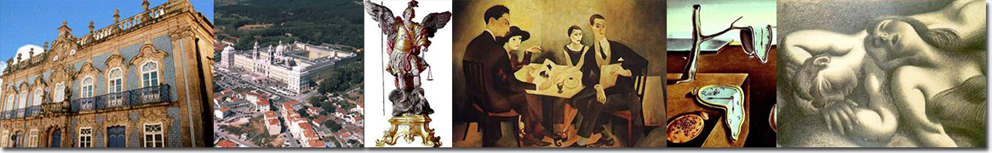 